DSC Change Completion Report (CCR)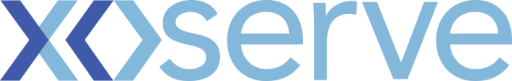 Please send completed form to: box.xoserve.portfoliooffice@xoserve.comDocument Version HistoryChange TitleHyDeploy ClosedownChange reference number (XRN)5515Xoserve Project Manager  Richard HadfieldEmail addressrichard.hadfield@correla.comContact number0121 229 2559Target Change Management Committee date14th September 2022Date of Solution Implementation18th July 2022Section 1: Overview of Change DeliverySection 1: Overview of Change DeliveryAll planned activities under Change Proposal XRN5515 (HyDeploy Closedown) have now been completed. The HyDeploy2 (second phase) live demonstration came to an end on 30 June 2022 after when Supply Meter Points are no longer receiving a blend of natural gas and hydrogen, but again flow 100% natural gas.To support the end of the demonstration the CDSP have carried out the following activities:AQ Backstop:A further AQ Backstop has been set within UK Link with an effective date of 01/07/2022. This will prevent any potentially overstated consumption, recorded whilst within the demonstration, from being used to calculate any future AQs. Only reads submitted post 01/07/2022 will be used in the rolling AQ Calculation moving forward for these SMPs. For completeness, an AQ Backstop prevents an AQ from being calculated at a SMP for a minimum of 9 months.Please note, Shippers should, for these SMPs, continue to submit reads to the CDSP as per UNC obligations.Network Innovation Flag For the Network Innovation Flag, the Project details have had the Network End Date set to 30/06/2022. This is to allow system users to identify that the demonstration has ended.For awareness the full project details are available and shown as:Network Project Name: NGN 20% H2 BLEND WINLATONNetwork Indicator: HYDEP2NGNNetwork Start Date: 13/08/2021Network End Date: 30/06/2022Xoserve Website The HyDeploy page, Hydeploy Project, on Xoserve.com has been updated to reflect that this demonstration has now concluded.Voluntary Consumer Payments (Invoicing)A process was established for HyDeploy2 demonstration to ensure Voluntary Consumer Payments (VCP) were supplied to Shippers (for onward transfer to Suppliers and end consumers) and actioned via the Request to Bill (RTB) invoice process) – following the completion of HyDeploy 2 demonstration this process has now concluded.Please note that the last VCP invoice was issued to Shippers at the beginning of June 2022. There will be no further payments made to Shippers in relation to the second phase demonstration.All planned activities under Change Proposal XRN5515 (HyDeploy Closedown) have now been completed. The HyDeploy2 (second phase) live demonstration came to an end on 30 June 2022 after when Supply Meter Points are no longer receiving a blend of natural gas and hydrogen, but again flow 100% natural gas.To support the end of the demonstration the CDSP have carried out the following activities:AQ Backstop:A further AQ Backstop has been set within UK Link with an effective date of 01/07/2022. This will prevent any potentially overstated consumption, recorded whilst within the demonstration, from being used to calculate any future AQs. Only reads submitted post 01/07/2022 will be used in the rolling AQ Calculation moving forward for these SMPs. For completeness, an AQ Backstop prevents an AQ from being calculated at a SMP for a minimum of 9 months.Please note, Shippers should, for these SMPs, continue to submit reads to the CDSP as per UNC obligations.Network Innovation Flag For the Network Innovation Flag, the Project details have had the Network End Date set to 30/06/2022. This is to allow system users to identify that the demonstration has ended.For awareness the full project details are available and shown as:Network Project Name: NGN 20% H2 BLEND WINLATONNetwork Indicator: HYDEP2NGNNetwork Start Date: 13/08/2021Network End Date: 30/06/2022Xoserve Website The HyDeploy page, Hydeploy Project, on Xoserve.com has been updated to reflect that this demonstration has now concluded.Voluntary Consumer Payments (Invoicing)A process was established for HyDeploy2 demonstration to ensure Voluntary Consumer Payments (VCP) were supplied to Shippers (for onward transfer to Suppliers and end consumers) and actioned via the Request to Bill (RTB) invoice process) – following the completion of HyDeploy 2 demonstration this process has now concluded.Please note that the last VCP invoice was issued to Shippers at the beginning of June 2022. There will be no further payments made to Shippers in relation to the second phase demonstration.Section 2: Confirmed Funding ArrangementsSection 2: Confirmed Funding ArrangementsThere was no funding required for this change. All activities were carried out by the CDSP as part of their BAU activities, utilising Decarbonisation investment funded resource in conjunction with relevant Business Operations and Technical support BAU resource.There was no funding required for this change. All activities were carried out by the CDSP as part of their BAU activities, utilising Decarbonisation investment funded resource in conjunction with relevant Business Operations and Technical support BAU resource.Section 3: Provide a summary of any agreed scope changesSection 3: Provide a summary of any agreed scope changesn/an/aSection 4: Detail any changes to the Xoserve Service DescriptionSection 4: Detail any changes to the Xoserve Service Descriptionn/an/aSection 5: Provide details of any revisions to the text of the UK Link ManualSection 5: Provide details of any revisions to the text of the UK Link Manualn/an/aSection 6: Lessons LearntSection 6: Lessons Learntn/an/aVersionStatusDateAuthor(s)Summary of Changes0.1DRAFT18/08/2022Peter HopkinsFor Xoserve review0.2DRAFT23/08/2022Richard HadfieldFor Xoserve review1.0Approved25/08/2022Richard HadfieldFinal changes accepted – version Approved